TEHNISKĀ SPECIFIKĀCIJA Nr. TS_1603.017 v1Lodāmurs darbināms no elektrotīklaAttēlam ir informatīvs raksturs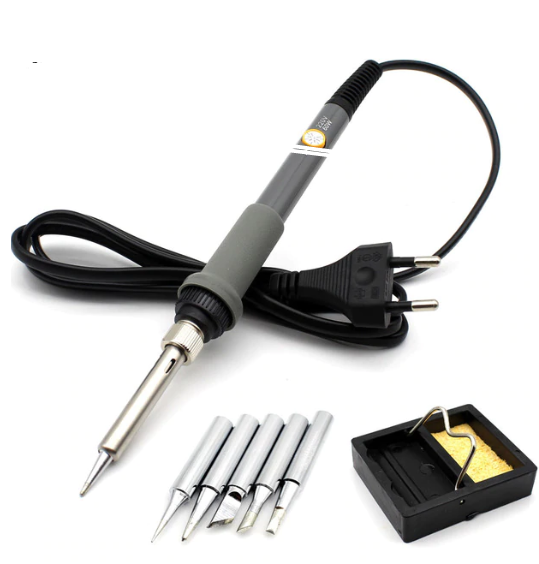 Nr.AprakstsMinimālā tehniskā prasībaPiedāvātās preces konkrētais tehniskais aprakstsAvotsPiezīmesVispārīgā informācijaVispārīgā informācijaVispārīgā informācijaRažotājs (nosaukums, atrašanās vieta).Norādīt informāciju1603.017 Lodāmurs darbināms no elektrotīkla Norādīt pilnu preces tipa apzīmējumuPreces marķēšanai pielietotais EAN kods, ja precei tāds ir piešķirtsNorādīt vērtībuNorādīt vai, izmantojot EAN kodu, ražotājs piedāvā iespēju saņemt digitālu tehnisko informāciju par preci (tips, ražotājs, tehniskie parametri, lietošanas instrukcija u.c.)Norādīt informācijuParauga piegādes laiks tehniskajai izvērtēšanai (pēc pieprasījuma), darba dienasNorādīt vērtībuStandartiStandartiStandartiAtbilstība Eiropas direktīvai 2014/30/ES par elektromagnētisko savietojamību.AtbilstCE marķējums atbilstoši Eiropas direktīvai 2006/42/EK par mašīnām.AtbilstDokumentācijaDokumentācijaDokumentācijaPielikumā, kā atsevišķs fails iesniegts preces attēls, kurš atbilst sekojošām prasībām: ".jpg" vai “.jpeg” formātā;izšķiršanas spēja ne mazāka par 2Mpix;ir iespēja redzēt  visu produktu un izlasīt visus uzrakstus uz tā;attēls nav papildināts ar reklāmu.AtbilstOriģinālā lietošanas instrukcija sekojošās valodāsLV vai ENTehniskā informācijaTehniskā informācijaTehniskā informācijaJauda ≥ 50WSpriegums230V 50HzBarošanas vada garums≥ 1,5 mTemperatūra darba uzgalim ≥ 350 °CSildītāja tipskeramiskaisUzgaļi komplektā2Uzgalis maināms taisns- kalta formas2 mmUzgalis maināms taisns- konusveida formas0,8 mmObligātā komplektācijaObligātā komplektācijaObligātā komplektācijaLodāmursIekļauts komplektāLodāmura statīvsIekļauts komplektāTīrīšanas sūkliIekļauts komplektāUzgalis maināms taisns- kalta formasIekļauts komplektāUzgalis maināms taisns- konusveida formasIekļauts komplektā